MISURASOSTEGNO ALLE DONNE VITTIME DI VIOLENZA (CENTRI ANTIVIOLENZA)OGGETTO (beneficiari e tipo di sostegno)Prevenzione, sostegno e presa in carico di donne vittime di violenza e figli minori, attraverso reti territoriali integrate, equipe multidisciplinari e sostegno alla residenza protetta temporanea, al fine di pr omuovere l’uscita dalla violenza o dal maltrattamento e il superamento della situazione di disagio e al recupero dell'autonomia.Il servizio è strutturato su base interdistrettuale, tramite un accordo progettuale tra gli Ambiti della Bassa Bresciana Centrale (Azienda Territoriale Servizi alla Persona), della Bassa Bresciana Orientale (Comune di Montichiari) e del Garda (Comune di Desenzano). Il Comune di Desenzano è capofila del progetto “Tessere Legami” finanziato da Regione Lombardia ai sensi dela DGR 5878/2016. Il progetto prosegue per i prossimi 4 anni conforme all’approvazione di Regione Lombardia con d.d.u.o. del 9 dicembre 2019 n. 17985. 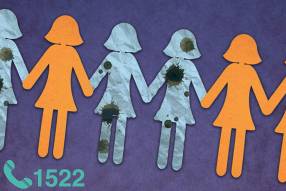 All’interno del progetto, l’Associazione Casa delle Donne Brescia è il partner responsabile della gestione del Centro Antiviolenza per i tre Ambiti distrettuali e attiva le sedi di Sportelli nel territorio e l’equipe multidisciplinare di presa in carico.FONTE (NORMATIVA)Legge Regionale 11/2012Deliberazione Giunta Regionale Lombardia 5878 del 28-11-2016Deliberazione Giunta Regionale Lombardia 7546 del 18-12-2017D.d.u.o. del 9 dicembre 2019 n. 17985REQUISITI E CRITERI DI ACCESSODonne sole o donne con figli minori, residenti o domiciliate in uno dei Comuni dell’Ambito della Bassa Bresciana Centrale, che si trovano in situazioni di pericolo per incolumità psichica e fisica propria e dei figli minori, e che presentino un referto di pronto soccorso o del medico di medicina generale, che accerti l’avvenuto maltrattamento fisico e/o sessuale e/o psicologicopresentino una eventuale querela ai danni di un aggressore identificato come appartenente al nucleo familiareTIPO ED ENTITA’ DEL BENEFICIO (erogazione monetaria, servizio, ecc)Sportello di ascolto e orientamento per le donne, presso la sede centrale a Salò e sportelli periodici in altri Comuni del territorio (gratuito per utente)Presa in carico presso Centro Anti Violenza, con Equipe multidisciplinare (psicologo, assistente sociale, legale, mediatore linguistico culturale), (gratuita per utente)Consulenza legale e psicologica e servizio di mediazione linguistica e culturale (gratuita per utente)Progettazione personalizzata per autonomia (gratuita per utente)Ospitalità temporanea presso strutture di pronto intervento, case rifugio o comunità di accoglienza convenzionate con Ente Capofila (gratuita per utente) per un periodo massimo di 45 giorni (eventualmente prorogabili per un periodo analogo qualore ne sussistano giustificate motivazioni). Costi a carico: del contributo regionale per il 50% dei primi 14 giorni (fino ad esaurimento del Fondo), del Fondo di solidarietà dell’Ambito territoriale per il 50% dei primi 14 giorni, del Comune di residenza dal 14° giorno in avanti.FONTI DI COPERTURA DEL BENEFICIO O SERVIZIOBilanco regionale, contributi per progetti agli Ambiti territoriali ai sensi della Legge Regionale 11/2012. (copre il 40% dei costi entro il 14° giorno di ospitalità)Co-finanziamento degli Ambiti Territoriali (copre il 60% dei costi entro il 14° giorno di ospitalità)Bilancio dei Comuni di residenza della donna (copre i costi di ospitalità dal 15° giorno in avanti).PROCEDURE E TEMPIACCESSO TRAMITE PRONTO SOCCORSOA seguito di accesso a pronto soccorsa (anche in caso di intervento da parte delle Forzo dell’ordine) e in caso la donna intende avvalersi di presa in carico, il Medico di pronto soccorso valutaIn caso di bisogno di immediato collocamento, la donna viene ospitata nei posti lettto dell’unità di Osservazione Breve Intensitva (OBI) del Pronto soccorso (max 48 ore); contatta il Centro Antiviolenza in base al Comune di residenza della donna (reperibilità 24H); la donna entro 48 ore viene collocata in struttura protetta:In caso di non necessità di immediato collocamento protetto, contatta il Centro Antiviolenza in base al Comune di residenza della donna (reperibilità 24H) per segnalare la situazione; il Centro Antiviolenza contatta la donna, previo suo espresso consenso per colloquio.Il Centro Antiviolenza contatta il Servizio sociale del Comune di residenza per la presa in carico e/o la gestione dell’interventoIl Servizio sociale comunica all’Ambito Distrettuale l’avvenuto inserimento in struttura protetta.ACCESSO TRAMITE SERVIZIO SOCIALE COMUNALEIn caso la donna si rivolga al Servizio sociale comunale e venga evidenziato un situazione di violenza o rischio, il Servizio sociale attiva l’Equipe multi professionale del Centro Antiviolenza del Garda (tel. Contatti), per concordare un colloquoi telefonico e/o un colloquio personale con la donna.Il Centro Antiviolenza valuta la necessità di proporre un’ospitalità protetta presso una Casa Rifugio convenzionata (Fior di Loto Salò, Coop. La Sorgente), di concerto con il Servizio sociale comunaleIl Centro Antiviolenza comunica al Servizio sociale comunale l’avvenuto inserimento e, di concerto, ne segue lo sviluppo.GESTIONE DELL’OSPITALITA’L’ospitalità protetta è programmata per un tempo massimo di 45 giorni, così coperti:Per i primi 14 giorni il costo è a carico per il 40% del Comune di Desenzano (quale capofila del progetto Tessere Legami ai sensi DGR 5878/2016), e per il 60% è a carico dell’Ambito territoriale n. 9Dal 15° giorno il costo è a carico del Comune di residenza della donna.Procedura amministrativa:La Casa Rifugio fattura al Comune di Desenzano il costo del 50% dei primi 14 giorni di ospitalitàLa Casa Rifugio fattura all’Azienda Territoriale Servizi alla Persona – Ambito 9 il costo del 50% dei primi 14 giorni di ospitalitàLa Casa Rifugio fattura al Comune di residenza o domicilio della donna il costo di ospitalità a partire dal 15° giorno.NOTE VARIE Centro Antiviolenza per gli Ambiti di Ghedi, Salò, Montichiari presso Comune di Salò, via Fantoni 86, per 15 ore settimanali: tel. 334-9713199; e-mail chiareacque.cavsalo@gmail.com Orari apertura Centro: Lunedì dalle  9,00 alle 12,00;Martedì dalle 14,30 alle 17,30;Mercoledì dalle   9,00 alle 12,00;Giovedì  dalle 14,30 alle 17,30;Venerdì dalle 14,30 alle 17,30;Operatrice H24: 334-1882308: servizio SOS violenza H24 – 7/7 gg che interviene con reperibilità telefonica dalle ore 7 alle ore 22Casa rifugio Fior di Loto – Salò (Coop. La Sorgente)In programma aperture nuovi sportelli per l’accoglienza delle donne (Ambito 9, 10 e 12)LINK (normativa, modulistica, ecc)Linee Guida progetto Tessere Legami – Rete AntiviolenzaLegge regionale 11/2012: http://normelombardia.consiglio.regione.lombardia.it/NormeLombardia/Accessibile/main.aspx?view=showdoc&iddoc=lr002012070300011Associazione Casa delle Donne Brescia:  http://www.casadelledonne-bs.it/Sito tematico Regione Lombardia: www.nonseidasola.regione.lombardia.it